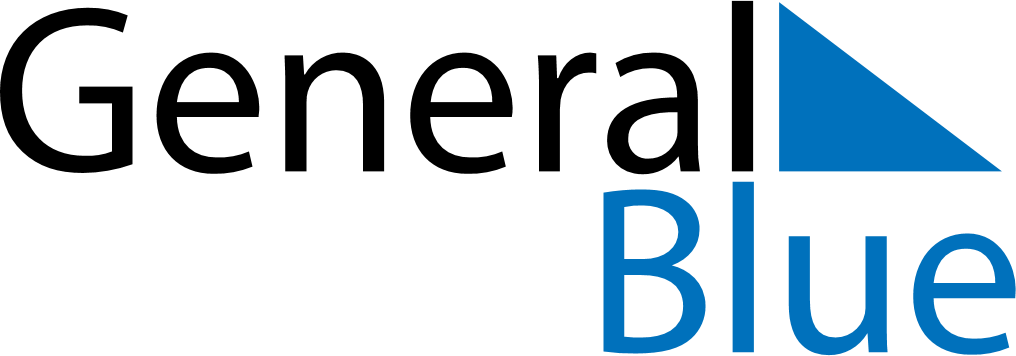 March 2028March 2028March 2028March 2028AngolaAngolaAngolaMondayTuesdayWednesdayThursdayFridaySaturdaySaturdaySunday123445678910111112International Woman’s Day131415161718181920212223242525262728293031